NAME: SEDI FORTUNE UGHOSOMATRIC NO: 19/sci01/083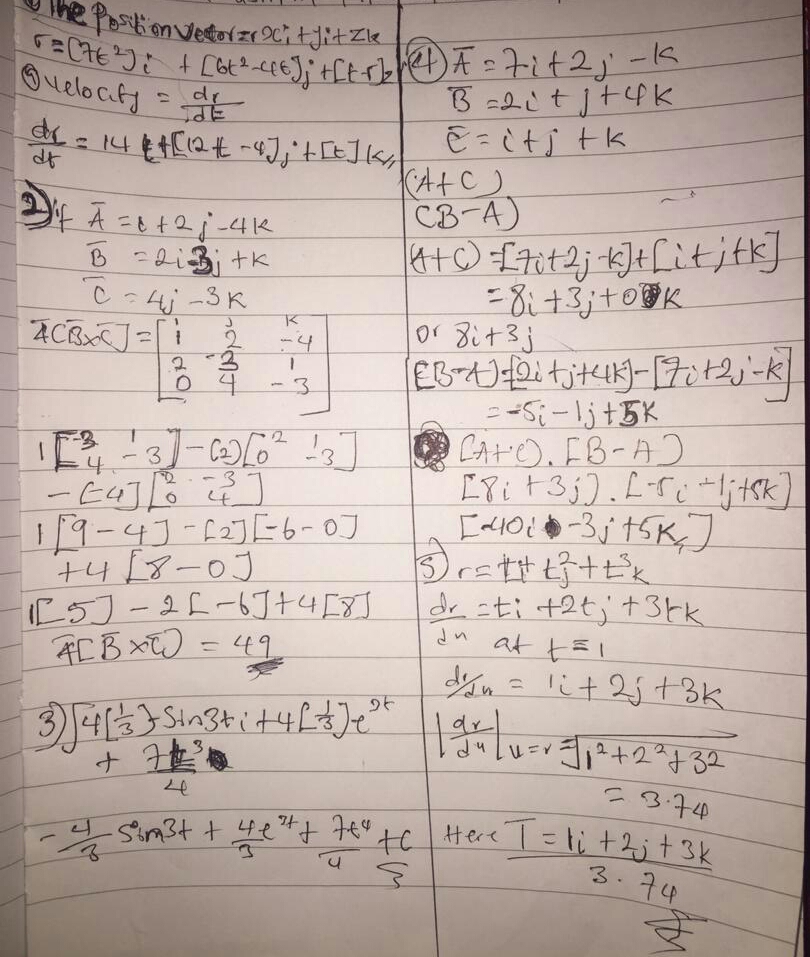 